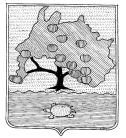 КОМИТЕТ ПО УПРАВЛЕНИЮ МУНИЦИПАЛЬНЫМ ИМУЩЕСТВОМ МУНИЦИПАЛЬНОГО ОБРАЗОВАНИЯ «ПРИВОЛЖСКИЙ РАЙОН» АСТРАХАНСКОЙ ОБЛАСТИРАСПОРЯЖЕНИЕот « 06 »  05. 2022 г. № 991р.с. Началово Об установлении публичного сервитутав отношении земельного участка,расположенного по адресу:Астраханская область, Приволжский район	  На основании ходатайства публичного акционерного общества «Россети Юг», в соответствии со ст. 39.43 Земельного кодекса Российской Федерации, Постановлением Правительства Астраханской области № 232 от 26.05.2020 «О внесении изменений в постановление Правительства Астраханской области от 26.11.2010 № 474-П», ст.ст. 63,64 Устава муниципального образования «Приволжский район» Астраханской области, подпунктом 3.1.5 пункта 3 Положения о комитете по управлению муниципальным имуществом муниципального образования «Приволжский район» Астраханской области:	1. Установить публичный сервитут на части земельных участков, расположенных по адресу: Астраханская область, Приволжский район с кадастровыми номерами: –30:09:000000:901, р-н Приволжский, 0,2 км юго-восточнее с. Фунтово-1, 0,43 км от левого берега р. Царев участок №6; –30:09:000000:898, р-н Приволжский, 0,2 км юго-восточнее с. Фунтово-1, 0,43 км от левого берега р. Царев; –30:09:000000:893, р-н Приволжский, 0,2 км юго-восточнее с. Фунтово-1, 0,43 км от левого берега р. Царев; –30:09:000000:380, р-н Приволжский, муниципальное образование "Фунтовский сельсовет"; –30:09:000000:369, Приволжский район, муниципальное образование «Фунтовский сельсовет»; –30:09:000000:29 (30:09:000000:150), р-н Приволжский; –30:09:000000:1315, Приволжский р-н, муниципальное образование "Фунтовский сельсовет"; –30:09:141102:16, р-н Приволжский, МО "Фунтовский сельсовет", орошаемый участок "Сасык-Куль", в 1,6 км южнее с. Фунтово-2, в 50 м западнее правого берега р. Царев; –30:09:140901:12, р-н Приволжский, МО " Фунтовский сельсовет", в 250м южнее с. Фунтово-2, в 150м от правого берега р. Царев; –30:09:140901:1, р-н Приволжский, расположен между северным подножием бугра Сасыколь и правым берегом реки Царев в 1 км южнее с. Фунтово-2; –30:09:140702:127, Приволжский район, в 2,4 км от южной черты поселения с.Фунтово-2, в 2,25 км от правого берега р.Царев; –30:09:140701:3, Приволжский район, МО "Фунтовский сельсовет", в 700м юго-западнее с. Фунтово-2, в 500м от правого берега р. Царев; –30:09:140701:1, р-н Приволжский, участок "Сара-Тау"1км западнее с.Фунтово-2, на правом берегу р.Царев; –30:09:110803:30, р-н Приволжский, 0,2 км юго-восточнее с. Фунтово-1, 0,43 км от левого берега р. Царев; –30:09:110803:26, р-н Приволжский, 0,2 км юго-восточнее с. Фунтово-1, 0,43 км от левого берега р. Царев; –30:09:110803:25, р-н Приволжский, 0,2 км юго-восточнее с. Фунтово-1, 0,43 км от левого берега р. Царев, участок №20; –30:09:110803:20, р-н Приволжский, 0,2 км юго-восточнее с. Фунтово-1, 0,43 км от левого берега р. Царев; –30:09:110803:17, р-н Приволжский, МО "Фунтовский сельсовет", в 100 м северо-восточнее с. Фунтово-1, в 230 м от левого берега р. Царев; –30:09:000000:35 (30:09:110607:5), р-н Приволжский, начало трассы - электроподстанция ЦРП, окончание - с.Яксатово; –30:09:110607:39, р-н Приволжский, 0,2 км юго-восточнее с. Фунтово-1, 0,43 км от левого берега р. Царев участок №36; –30:09:110607:34, р-н Приволжский, 0,2 км юго-восточнее с. Фунтово-1, 0,43 км от левого берега р. Царев участок 31; –30:09:000000:64 (30:09:110607:12), р-н Приволжский, ВЛ-110 кВ № 151,152 с отпайками; –30:09:110607:1, р-н Приволжский, с. Фунтово-1, ул. Северная, 8; –30:09:110606:93, Приволжский р-н, с. Фунтово-1, ул. Камаринская, 1; –30:09:110606:46, р-н Приволжский, МО "Фунтовский сельсовет" в 760 м юго-восточнее с. Фунтово-1 в 200 м восточнее р. Царев; –30:09:110606:45, р-н Приволжский, МО "Фунтовский сельсовет" ,в 820 м юго-восточнее с. Фунтово-1, в 200 м восточнее р. Царев; –30:09:110606:213, Приволжский муниципальный район, сельское поселение Фунтовский сельсовет, Село Фунтово-1, улица Солнечная, з/у 3 А.; –30:09:110606:211, Приволжский район, с. Фунтово-1, ул. Солнечная, 3; –30:09:110606:208, Приволжский район, с. Фунтово-1, ул. Солнечная, 1 "б"; –30:09:110604:122, р-н Приволжский, с. Фунтово-1, ул. Прибрежная, 25 а; –30:09:110604:115, р-н Приволжский, с. Фунтово-1, пер. Речной, 2., а также в отношении земельных участков сведения о прохождении границ которых не содержаться в едином государственном реестре недвижимости, но фактически расположены в границах устанавливаемого публичного сервитута, объекта электросетевого хозяйства ВЛ-10кВ ф.17 ПС Фунтово.2. Публичный сервитут устанавливается по ходатайству публичного акционерного общества «Россети Юг» (ОГРН 1076164009096, ИНН 6164266561, юридический адрес: 344002, Российская Федерация, Ростовская область, г. Ростов-на-Дону, ул. Большая Садовая, д. 49) в целях размещения объектов электросетевого хозяйства, их неотъемлемых технологических частей на территории Приволжского района Астраханской области. 3. Утвердить границы публичного сервитута, согласно приложению.4. Срок публичного сервитута – 49 (сорок девять) лет.5. Использование земельных участков и (или) расположенных на них объектов недвижимости будет затруднено только при предотвращении или устранении аварийных ситуаций.6. Капитальный ремонт объектов электросетевого хозяйства производится с предварительным уведомлением собственников (землепользователей, землевладельцев, арендаторов) земельных участков 1 раз в 12 лет (продолжительность не превышает три месяца для земельных участков, предназначенных для жилищного строительства, ведения личного подсобного хозяйства, садоводства, огородничества; не превышает один год-в отношении иных земельных участков)7. Обладатель публичного сервитута обязан привести земельный участок в состояние, пригодное для использования в соответствии с видом разрешенного использования, в сроки, предусмотренные пунктом 8 статьи 39.50 Земельного Кодекса Российской Федерации.8. В течении пяти рабочих дней со дня принятия распоряжения:8.1. Разместить распоряжение об установлении публичного сервитута на официальном сайте комитета по управлению муниципальным имуществом муниципального образования «Приволжский район» Астраханской области в информационно-телекоммуникационной сети «Интернет»;8.2. Обеспечить опубликование указанного решения (за исключением приложений к нему) в порядке, установленном для официального опубликования (обнародования) муниципальных правовых актов уставом поселения, городского округа (муниципального района в случае, если земельные участки и (или) земли, в отношении которых установлен публичный сервитут, расположены на межселенной территории) по месту нахождения земельных участков, в отношении которых принято указанное решение.8.3. Направить копию распоряжения правообладателям земельных участков в отношении которых принято решение об установлении публичного сервитута.8.4. Направить копию распоряжения об установлении публичного сервитута в орган регистрации прав.8.5. Направить обладателю публичного сервитута копию решения об установлении публичного сервитута, сведения о лицах, являющихся правообладателями земельных участков, сведения о лицах, подавших заявления об их учете.И.о. председателя комитета                                                                             А.И. Алимуллаева